Publicado en  el 22/12/2014 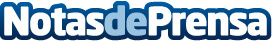 El presupuesto de la UPC para el 2015 es un 18,11% superior al de 2014El presupuesto del 2015, aprobado por el Consejo Social del 22 de diciembre, y que previamente fue aprobado por el Consejo de Gobierno del día 18, es de 310,5 millones de euros. Datos de contacto:UPCNota de prensa publicada en: https://www.notasdeprensa.es/el-presupuesto-de-la-upc-para-el-2015-es-un_1 Categorias: http://www.notasdeprensa.es